            LONGTON LANE PRIMARY SCHOOL                         PSHE PHYSICAL HEALTH AND WELLBEING RELATIONSHIPS EDUCATION                                       YEAR 4  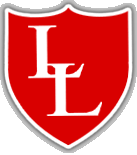                                          ‘Believe and Achieve’                                                               Internet safety and harmsthat the internet can also be a negative place where online abuse, trolling, bullying and harassment can take place, which can have a negative impact on mental health 15Healthy eatingwhat constitutes a healthy diet (including understanding calories and other nutritional content) 22Drugs, alcohol and tobaccothe facts about legal and illegal harmful substances and associated risks, including smoking, alcohol use and drug-taking 25Health and preventionhow to recognise early signs of physical illness, such as weight loss, or unexplained changes to the body 26about dental health and the benefits of good oral hygiene and dental flossing, including regular check-ups at the dentist 29about personal hygiene and germs including bacteria, viruses, how they are spread and treated, and the importance of handwashing 30Changing adolescent bodykey facts about puberty and the changing adolescent body, particularly from age 9 through to age 11, including physical and emotional changes 34about menstrual wellbeing including the key facts about the menstrual cycle 35Caring friendships how important friendships are in making us feel happy and secure, and how people choose and make friends 7the characteristics of friendships, including mutual respect, truthfulness, trustworthiness, loyalty, kindness, generosity, trust, sharing interests and experiences and support with problems and difficulties 8that healthy friendships are positive and welcoming towards others, and do not make others feel lonely or excluded 9how to recognise who to trust and who not to trust, how to judge when a friendship is making them feel unhappy or uncomfortable, managing conflict, how to manage these situations and how to seek help or advice from others, if needed 11Internet safety and harmsthat the internet can also be a negative place where online abuse, trolling, bullying and harassment can take place, which can have a negative impact on mental health 15Healthy eatingwhat constitutes a healthy diet (including understanding calories and other nutritional content) 22Drugs, alcohol and tobaccothe facts about legal and illegal harmful substances and associated risks, including smoking, alcohol use and drug-taking 25Health and preventionhow to recognise early signs of physical illness, such as weight loss, or unexplained changes to the body 26about dental health and the benefits of good oral hygiene and dental flossing, including regular check-ups at the dentist 29about personal hygiene and germs including bacteria, viruses, how they are spread and treated, and the importance of handwashing 30Changing adolescent bodykey facts about puberty and the changing adolescent body, particularly from age 9 through to age 11, including physical and emotional changes 34about menstrual wellbeing including the key facts about the menstrual cycle 35Caring friendships how important friendships are in making us feel happy and secure, and how people choose and make friends 7the characteristics of friendships, including mutual respect, truthfulness, trustworthiness, loyalty, kindness, generosity, trust, sharing interests and experiences and support with problems and difficulties 8that healthy friendships are positive and welcoming towards others, and do not make others feel lonely or excluded 9how to recognise who to trust and who not to trust, how to judge when a friendship is making them feel unhappy or uncomfortable, managing conflict, how to manage these situations and how to seek help or advice from others, if needed 11Respectful relationshipsthe importance of respecting others, even when they are very different from them (for example, physically, in character, personality or backgrounds), or make different choices or have different preferences or beliefs 12Online relationshipsthat people sometimes behave differently online, including by pretending to be someone they are not 20 the rules and principles for keeping safe online, how to recognise risks, harmful content and contact, and how to report them 22how to critically consider their online friendships and sources of information including awareness of the risks associated with people they have never met 23how information and data is shared and used online 24Being safeabout the concept of privacy and the implications of it for both children and adults; including that it is not always right to keep secrets if they relate to being safe 26how to respond safely and appropriately to adults they may encounter (in all contexts, including online) whom they do not know 28Respectful relationshipsthe importance of respecting others, even when they are very different from them (for example, physically, in character, personality or backgrounds), or make different choices or have different preferences or beliefs 12Online relationshipsthat people sometimes behave differently online, including by pretending to be someone they are not 20 the rules and principles for keeping safe online, how to recognise risks, harmful content and contact, and how to report them 22how to critically consider their online friendships and sources of information including awareness of the risks associated with people they have never met 23how information and data is shared and used online 24Being safeabout the concept of privacy and the implications of it for both children and adults; including that it is not always right to keep secrets if they relate to being safe 26how to respond safely and appropriately to adults they may encounter (in all contexts, including online) whom they do not know 28Autumn Term Weeks 1-4Belonging to a Community Autumn Term Weeks 5-8Respecting Ourselves and Others Autumn Term Weeks 5-8Respecting Ourselves and Others Autumn Term Weeks 9-12Physical Health and Mental WellbeingL4. the importance of having compassion towards others; shared responsibilities we all have for caring for other people and living things; how to show care and concern for othersL6. about the different groups that make up their community; what living in a community meansL7. to value the different contributions that people and groups make to the communityR32. about respecting the differences and similarities between people and recognising what they have in common with others e.g. physically, in personality or backgroundR33. to listen and respond respectfully to a wide range of people, including those whose traditions, beliefs and lifestyle are different to their ownR32. about respecting the differences and similarities between people and recognising what they have in common with others e.g. physically, in personality or backgroundR33. to listen and respond respectfully to a wide range of people, including those whose traditions, beliefs and lifestyle are different to their ownH2. about the elements of a balanced, healthy lifestyleH5. about what good physical health means; how to recognise early signs of physical illnessH11. how to maintain good oral hygiene (including correct brushing and flossing); why regular visits to the dentist are essential; the impact of lifestyle choices on dental care (e.g. sugar consumption/acidic drinks such as fruit juices, smoothies and fruit teas; the effects of smoking)Spring Term Weeks 1-4Safe Relationships Spring Term Weeks 5-8Media Literacy and Digital ResilienceSpring Term Weeks 5-8Media Literacy and Digital ResilienceSpring Term Weeks 9-12Keeping SafeR20. strategies to respond to hurtful behaviour experienced or witnessed, offline and online (including teasing, name-calling, bullying, trolling, harassment or the deliberate excluding of others); how to report concerns and get supportR23. about why someone may behave differently online, including pretending to be someone they are not; strategies for recognising risks, harmful content and contact; how to report concernsR24. how to respond safely and appropriately to adults they may encounter (in all contexts including online) whom they do not knowR25. recognise different types of physical contact; what is acceptable and unacceptable; strategies to respond to unwanted physical contactR26. about seeking and giving permission (consent) in different situationsR27. about keeping something confidential or secret, when this should (e.g. a birthday surprise that others will find out about) or should not be agreed to, and when it is right to break a confidence or share a secretR28. how to recognise pressure from others to do something unsafe or that makes them feel uncomfortable and strategies for managing thisL13. about some of the different ways information and data is shared and used online, including for commercial purposesL14. about how information on the internet is ranked, selected and targeted at specific individuals and groups; that connected devices can share informationL13. about some of the different ways information and data is shared and used online, including for commercial purposesL14. about how information on the internet is ranked, selected and targeted at specific individuals and groups; that connected devices can share informationH10. how medicines, when used responsibly, contribute to health; that some diseases can be prevented by vaccinations and immunisations; how allergies can be managedH38. how to predict, assess and manage risk in different situationsH40. about the importance of taking medicines correctly and using household products safely, (e.g. following instructions carefully)H46. about the risks and effects of legal drugs common to everyday life (e.g. cigarettes, e-cigarettes/vaping, alcohol and medicines) and their impact on health; recognise that drug use can become a habit which can be difficult to breakSummer Term Weeks 1-4Family and FriendshipsSummer  Term Weeks 5-8Money and WorkSummer  Term Weeks 5-8Money and WorkSummer Term Weeks 9-12Growing and ChangingR10. about the importance of friendships; strategies for building positive friendships; how positive friendships support wellbeingR11. what constitutes a positive healthy friendship (e.g. mutual respect, trust, truthfulness, loyalty, kindness, generosity, sharing interests and experiences, support with problems and difficulties); that the same principles apply to online friendships as to face-to-face relationshipsR12. to recognise what it means to ‘know someone online’ and how this differs from knowing someone face-to-face; risks of communicating online with others not known face-to-faceR13. the importance of seeking support if feeling lonely or excludedR18. to recognise if a friendship (online or offline) is making them feel unsafe or uncomfortable; how to manage this and ask for support if necessaryL17. about the different ways to pay for things and the choices people have about thisL19. that people’s spending decisions can affect others and the environment (e.g. Fair trade, buying single-use plastics, or giving to charity)L20. to recognise that people make spending decisions based on priorities, needs and wantsL21. different ways to keep track of moneyL17. about the different ways to pay for things and the choices people have about thisL19. that people’s spending decisions can affect others and the environment (e.g. Fair trade, buying single-use plastics, or giving to charity)L20. to recognise that people make spending decisions based on priorities, needs and wantsL21. different ways to keep track of moneyH31. about the emotional changes that happen when approaching and during puberty H32. about how hygiene routines change as children grow, the importance of keeping clean and how to maintain personal hygieneH17. to recognise that feelings can change over time and range in intensityH25. about personal identity; what contributes to who we are (e.g. ethnicity, family, gender, faith, culture, hobbies, likes/dislikes)H27. to recognise their individuality and personal qualities